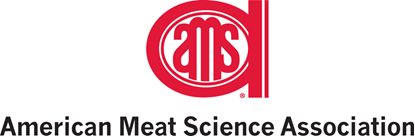 UndeRGRADUATE SCHOLASTIC ACHIEVEMENT AWARDThis award is sponsored by Development Council.Acknowledgement StatementI acknowledge I am applying or nominating a student for the AMSA Undergraduate Scholastic Achievement Award and have read all the policies and requirements for the award.*( ) YesApplication FormFirst Name_________________________________________________Last Name_________________________________________________Email Address_________________________________________________Home Mailing AddressCity_________________________________________________State_________________________________________________Zip_________________________________________________Phone Number_________________________________________________Community College/University Name_________________________________________________Department/Major_________________________________________________Anticipated Date of Graduation?_________________________________________________Who is your faculty or advisor verifying your award nomination?_________________________________________________Provide the email for your nominating faculty member identified._________________________________________________Scholarship (35 points possible) Grade point average must include all college work. Divide student’s grade point average by 4.0 and multiply this by 35. Adjust student’s grade point average, as shown in the example, if the school uses a 5.0 grading system. Example: Student A has GPA = 3.5/4.0 system 3.5 = 87.5; .875 x 35 = 30.625 points 4.0 Example: Student B has GPA = 4.5/5.0 system 4.5-1 = 3.5 = .875 x 35 = 30.625 points 5.0-1     4.0GPA: ___   Scale (4.0 /5.0): ___Points Received: ___Meat Science Activities:AMSA Competitive Activities: Please list all participation in AMSA hosted/facilitated Youth Programs competitive events. (i.e. meat judging, quiz bowl, research competition, iron chef, intercollegiate bbq contest, etc.) (6 points max.). AMSA/Meat Industry Education and Events: Please list all participation in AMSA/Meat Industry education and/or events. Participation in and/or attendance at student leaders connecting conference (SLC), student training and education programs (STEP), professional meetings, trade conventions, industry/short courses, extension meetings, etc. Include statements of duties and/or what was gained from the experience. (4 points max.)Additional Activities: Please provide additional experiences including Meat/muscle biology lab employee/volunteer/leadership role(s). This includes processing and/or meat/food quality control, HACCP record management, short course assistance, chemistry, microbiology or research laboratory experience. Must include a statement of length of employment/service and what was gained from the experience. (6 points max.)Employment: Employment/internship/co-op in commercial meat processing and/or allied industry. Include a statement of length of employment and what was gained from the work experience. Employment should be completed or in progress at the time the application is submitted. (9 points max.)Teaching: Teaching assistant experience in meat science. Must include a statement to indicate scope and depth of assistance. This should include course titles, numbers and types of lectures/labs, and/or extension courses taught. Also tell what knowledge/skills were gained from the experience. (4 points max.)Research: Describe student involvement in meat/food science research projects. A statement of objective, methods and a brief summary of results should be included. Project ownership should be defined to determine the level of involvement and ultimate responsibilities of the student. (6 points max.)Other Activities (10 Points Possible)Agricultural Officer Position: Elected officer and/or appointed committee chair positions in student agricultural clubs/organizations. Officer Position: Elected and/or appointed officer in other university clubs, government and/or honoraries. Miscellaneous University Activities Membership/participation in miscellaneous campus groups/activities i.e. ag. teams, residence group, dorm, fraternity, sorority and/or off-campus activities i.e. athletics, clubs, organizations and associations.Additional Agricultural Organizations: Involvement in other agricultural organizations such as 4-H, FFA, MANNRS, etc. Only activities during an undergraduate career should be included.